16.04. ZAKREŚL  WEDŁUG WZORU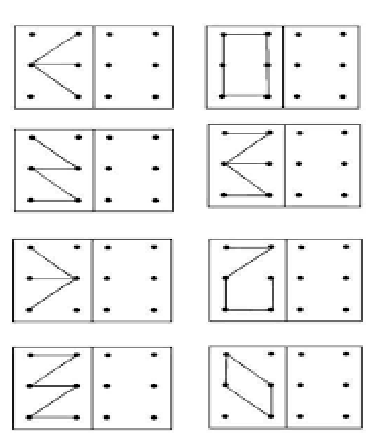 